Exploring IntegersExploring IntegersExploring IntegersExploring IntegersDescribes integers in terms of a positive or negative distancefrom zero.“5 is 5 units to the left of 0 
on a horizontal number line. 
+3 is 3 units to the right of 0.”Understands that an integer and its opposite are the same distance from zero but on opposite sides of zero. 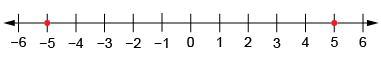 “Negative 5 is the same distance from zero as positive 5.” Recognizes that the value of negative numbers decreases as the number of digits increases. 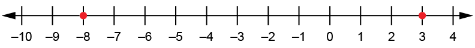 “−8 is less than +3 
because it is less than zero: 
−8 < 3.”Compares and orders positive and negative integers.−5, 0, −2, 5, −1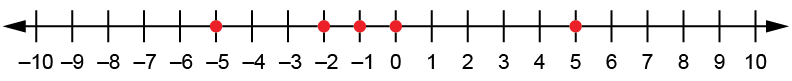 “From least to greatest: 
−5, −2, −1, 0, 5”Observations/DocumentationObservations/DocumentationObservations/DocumentationObservations/DocumentationExploring Integers (cont’d)Exploring Integers (cont’d)Exploring Integers (cont’d)Exploring Integers (cont’d)Adds integers with like signs concretely or pictorially (e.g., using counters or number lines).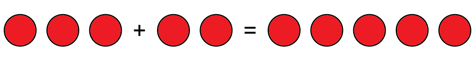 –3 + (–2) = –5 
“The sum of two negative integers 
is negative.”Recognizes that the sum of a number and its additive inverse is 0.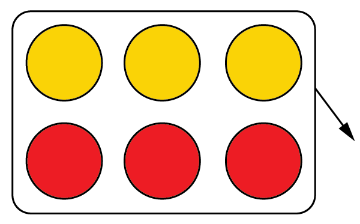 –3 + (+3) = 0 
“Adding an integer and its opposite gives 0.”Adds integers with different signs concretely (e.g., using counters and zero pairs or number lines). 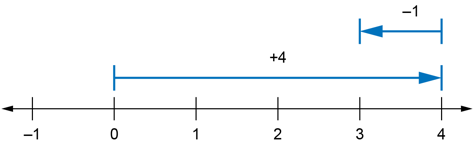 4 + (–1) = 3 
“I moved right to model +4, then left to model 1. I ended up at +3.”Flexibly adds integers and solves addition story problems.–6 + 2“I think of it as the sum of 0 
and another integer.”–6 + 2 = (–4 + (–2)) + 2= –4 + (–2 + 2)= –4 + 0= –4Observations/DocumentationObservations/DocumentationObservations/DocumentationObservations/Documentation